		   Sunday, November 4, 2012	   Monday, November 5, 2012	   Tuesday, November 6, 2012	   Wednesday, November 7, 2012	   Thursday, November 8, 2012	   Friday, November 9, 2012	   Saturday, November 10, 20126:00AMHome Shopping  Shopping program. G6:30AMBattlestar Galactica: Space Ball (R)  Xavier, the renegade Galactican, sends Troy and Dillon on a phony space mission that makes them targets of a Russian satellite. Starring LORNE GREENE, KENT MC CORD, BARRY VAN DYKE, RICHARD LYNCH and ROBYN DOUGLASS.PG 7:30AMBattlestar Galactica: The Night The Cylons Landed - Part 1 (R)    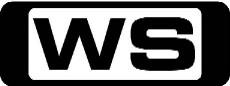 Troy and Dillon rush to intercept what they believe to be a downed Galactican spacecraft, and discover that it is a Cylon ship. Starring LORNE GREENE, KENT MC CORD, BARRY VAN DYKE, RICHARD LYNCH and ROBYN DOUGLASS.PG 8:30AMHome Shopping  Shopping program.G 9:00AMHome Shopping  Shopping program. G9:30AMNed And Stacey: New Year's Eve (R)  Stacey passes on Ned's party for a New Year's Eve date. Starring THOMAS HADEN CHURCH, DEBRA MESSING, GREG GERMANN and NADIA DAJANI.PG 10:00AMNed And Stacey: Paranoia On The 47th Floor (R)  Ned is convinced that an up-and-coming new employee is out to get his job. Starring THOMAS HADEN CHURCH, DEBRA MESSING, GREG GERMANN and NADIA DAJANI.PG 10:30AMBuck Rogers: Cruise Ship To The Stars (R)  On board a luxury space yacht, Buck must protect a genetically perfect woman from a mysterious kidnapper with strange powers. Starring GIL GERARD, ERIN GRAY, MICHAEL ANSARA, FELIX SILLA and TIM O'CONNOR.PG 11:30AMT.J Hooker: Anatomy Of A Killing (R)  Hooker and former partner Jim Cody team up to solve a murder connected to drug trade and discover that Cody's daughter is involved. Starring WILLIAM SHATNER, ADRIAN ZMED, HEATHER LOCKLEAR and JAMES DARREN.PG(V,D) 12:30PMThe New Adam 12: Follow Home (R)  Grant and Doyle uncover the 'follow home' scam, which targets wealthy female shoppers. Starring ETHAN WAYNE, PETER PARROS, MIGUEL FERNANDES and LINDEN ASHBY.PG 1:00PMNew Dragnet: Copy Cat (R)  A homeless schizophrenic man confesses to a string of homosexual murders. Starring THALAMUS RASULALA, BERNARD WHITE, DON STRAUD and JEFF OSTERAGE.PG 1:30PMV.I.P: ThunderVal (R)  A former nemesis insists that V.I.P. secure her safety during a government sting to break up a bioweapons smuggling ring. Starring PAMELA ANDERSON, MOLLY CULVER, SHAUN BAKER, NATALIE RAITANO and LEAH LAIL.PG 2:30PMV.I.P: The Quiet Brawler (R)  Val offers to protect a former action film star who is opening a new gym in an effort to clean up his boyhood neighbourhood. Starring PAMELA ANDERSON, MOLLY CULVER, SHAUN BAKER, NATALIE RAITANO and LEAH LAIL.PG 3:30PMSmash Lab: Extreme Snow Plow    A jet-powered snow plough and prototype hot-air balloons are used to help rescue a stranded couple.PG 4:30PMSmash Lab: Unbreakable Car    The team discovers how to make a car that can survive a front impact crash and it tries out reactive armour and metal-aluminium foam.PG 5:20PM7Mate Sunday Movie: The Blues Brothers (R) (1980)    Jake and Elwood Blues are two musical brothers searching for redemption with no money but a briefcase full of soul. Starring JOHN BELUSHI, DAN AYKROYD, JOHN CANDY, CARRIE FISHER and JAMES BROWN.PG (V,L,A) 8:00PMSeven's V8 Supercars 2012: V8 Supercars: Yas Marina Circuit, Abu Dhabi 'CC'   NC 9:30PM7Mate Sunday Night Movie: Smokin' Aces (R) (2006)   A dying mob boss takes out a $1 million contract on the life of his former protege, a Vegas magician turned gangster who has agreed to testify against the mob. The FBI attempts to protect their key witness as an array of hit men and women descend on Lake Tahoe in a race to take the magician out. Starring JEREMY PIVEN, RYAN REYNOLDS, BEN AFFLECK, ALICIA KEYS, ANDY GARCIA, RAY LIOTTA and JASON BATEMAN.MA 12:00AMThe Cape: Pilot (R) 'CC'    When a cop is unjustly framed for crimes, he is forced to take on a new identity, fight crime and win his family back. Starring DAVID LYONS, KEITH DAVID, SUMMER GLAU, JAMES FRAIN and VINNIE JONES.M (V)1:00AMV.I.P: ThunderVal (R) A former nemesis insists that V.I.P. secure her safety during a government sting to break up a bioweapons smuggling ring. Starring PAMELA ANDERSON, MOLLY CULVER, SHAUN BAKER and NATALIE RAITANO.PG 2:00AMV.I.P: The Quiet Brawler (R)  Val offers to protect a former action film star who is opening a new gym in an effort to clean up his boyhood neighbourhood. Starring PAMELA ANDERSON, MOLLY CULVER, SHAUN BAKER, NATALIE RAITANO and LEAH LAIL.PG 3:00AMT.J Hooker: Anatomy Of A Killing (R)  Hooker and former partner Jim Cody team up to solve a murder connected to drug trade and discover that Cody's daughter is involved. Starring WILLIAM SHATNER, ADRIAN ZMED, HEATHER LOCKLEAR and JAMES DARREN.PG (V,D) 4:00AMBattlestar Galactica: Space Ball (R)  Xavier, the renegade Galactican, sends Troy and Dillon on a phony space mission that makes them targets of a Russian satellite. Starring LORNE GREENE, KENT MC CORD, BARRY VAN DYKE, RICHARD LYNCH and ROBYN DOUGLASS.PG 5:00AMNed And Stacey: New Year's Eve (R)  Stacey passes on Ned's party for a New Year's Eve date. Starring THOMAS HADEN CHURCH, DEBRA MESSING, GREG GERMANN and NADIA DAJANI.PG 5:30AMHome Shopping  Home Shopping G6:00AMHome Shopping  Shopping program. G6:30AMK-Zone - Stitch!: Stitch! (R)    When Stitch lands on a remote island, he must perform several good deeds in order to activate the Spiritual Stone that will gain him great power.G 7:00AMK-Zone - I'm In The Band: I'm In The Band (R) 'CC'    Tripp and the band shoot a music video at his school, but have disguises ready to put on, in case Principal Strickland finds them. Starring LOGAN MILLER, STEVE VALENTINE, GREG BAKER, STEPHEN FULL and CAITLYN TAYLOR LOVE.G 7:30AMK-Zone - Pair Of Kings: Pair Of Kings (R) 'CC'    After learning their father was the best warrior in island history, Boomer and Brady enroll in Kinkow Fight School.  When Mason gives the kings special treatment, jealousy overcomes Mikayla. Starring MITCHEL MUSSO, DOC SHAW, GENO SEGERS, KELSEY CHOW and RYAN OCHOA.G 8:00AMK-Zone - Jake and the Never Land Pirates: Jake and the Never Land Pirates (R)    Jake and his pirate pals, Izzy and Cubby, try to protect their secret hideout from Captain Hook and Mr. Smee. Izzy finds a beautiful pink polka- dotted seashell on the beach to add to her collection.G 8:30AMK-Zone - Fish Hooks: Fish Hooks (R)    Follow three friends from Freshwater High, a school submerged in a giant fish tank in a pet store.G 9:00AMNBC Today (R) 'CC'    International news and weather including interviews with newsmakers in the world of politics, business, media, entertainment and sport.10:00AMNBC Meet The Press (R) 'CC'    David Gregory interviews newsmakers from around the world.11:00AMT.J Hooker: Target: Hooker (R)  Romano faces the possibility of blindness, and his girlfriend is killed when Hooker becomes the target for a determined murderer. Starring WILLIAM SHATNER, ADRIAN ZMED, HEATHER LOCKLEAR and JAMES DARREN.PG (V,A)12:00PMMickey Spillane's Mike Hammer: 24 Karat Dead (R)  Mike Hammer's concern for an elderly couple's welfare pits him against a police operation tracking a network of international terrorists operating out of New York. When Mike's nieghbours Lillian and Vincent Becker find they are unable to cash in their gold investments, and are later murdered Mike is lead to the beautiful dancer Claire who is somehow involved. Starring STACY KEACH, LINDSAY BLOOM, DON STROUD, KENT WILLIAMS and TRACEY SCOGGINS.PG (V,S)1:00PMNew Dragnet: Leg Up (R)  A severed leg of a man who supposedly died in a plane crash in the Gulf of Mexico washes up on a beach near Los Angeles. Starring THALAMUS RASULALA, BERNARD WHITE, DON STRAUD and JEFF OSTERAGE.PG 1:30PMMalcolm And Eddie: Radio Daze (R)  Malcolm and Eddie enlist a popular DJ in their effort to overcome a competing club's success. Starring MALCOLM-JAMAL WARNER, EDDIE GRIFFIN, KAREN MALINA WHITE, CHRISTOPHER DANIEL BARNES and RON PEARSON.PG 2:00PMMotor Mate: Mini (R) Travel back to the 27th August 1994 for a huge celebration in which the main stars were around 30,000 of Britain's favourite small cars.G 2:30PMFifth Gear    An exciting and informative motoring magazine programme.PG 3:00PMSeven's V8 Supercars 2012: V8 Supercars: Yas Marina Circuit, Abu Dhabi 'CC'   (R)NC 4:30PMPimp My Ride: 1989 Ford Mustang (R) 'CC'  Xzibit and his team go to work to recapture a 1989 Ford Mustang's glorious past. It will be a challenge. What will the team come up with this time to surprise and amaze the Ford's owner?PG 5:00PMPimp My Ride: Maxima Station Wagon (R) 'CC'  He's 21, he's a D.J. and he rolls in a '84 Nissan Maxima. That's right, Ezra drives a station wagon. After checking out the broken headlights, ripped up seats and bungee-rope fastened bumper, X is a little fazed.PG 6:00PMMy Name Is Earl: Boogeyman / The Bounty Hunter  (R) 'CC'   Earl attempts to help a twelve-year-old boy conquer his fear of the dark and the boogeyman. Guest starring Malcolm David Kelley. Starring JASON LEE, ETHAN SUPLEE, NADINE VELAZQUEZ, EDDIE STEEPLES and JAIME PRESSLY.PG (V,A)6:30PMMy Name Is Earl: Boogeyman (R) 'CC'    Earl attempts to help a twelve-year-old boy conquer his fear of the dark and the boogeyman. Guest starring Malcolm David Kelley. Starring JASON LEE, ETHAN SUPLEE, NADINE VELAZQUEZ and EDDIE STEEPLES.PG 7:00PMHow I Met Your Mother: Definitions (R) 'CC'    When the gang finds out that Barney and Robin are hesitant to define their relationship, Lily forces them to confront their fear. Starring JOSH RADNOR, JASON SEGEL, ALYSON HANNIGAN and NEIL PATRICK HARRIS.PG 7:30PMHow I Met Your Mother: Robin 101 / The Sexless Innkeeper (R) 'CC'    Robin fears that Barney is cheating on her, but discovers that he is spending his evenings with Ted instead. Starring JOSH RADNOR, JASON SEGEL, ALYSON HANNIGAN and NEIL PATRICK HARRIS.PG 8:30PMFamily Guy: Big Man On Hippocampus (R) 'CC'    While appearing on Family Feud, Peter gets amnesia and forgets everything, including his family.M 9:00PMAmerican Dad: The Unbrave One 'CC'   *NEW EPISODE*When Steve tries to prove himself as a macho man to Stan, he follows in Rogers footsteps and tries to change himself from the outside in with a superhero persona.M 9:30PMFamily Guy: Stewie Kills Lois - Part 1 / Lois Kills Stewie - Part 2 (R) 'CC' Lois and Peter go on a cruise without the family. Upset with Lois, Stewie vows his revenge and when Brian challenges him to follow through, Stewie intercepts the ship.M (V,S)10:30PMAmerican Dad: Tears Of A Clooney (R) 'CC' Stan attempts to help make Francine's birthday wish come true to destroy George Clooney.M 11:00PMAmerican Dad: Pilot (R) 'CC' Stan Smith uses his CIA skills to help 13-year-old son Steve win class president and the heart of the hottest girl in class.PG 11:30PMFamily Guy: Business Guy (R) 'CC'   When Peter gives Carter a bachelor party, Carter slips into a coma leaving Lois control of Pewterschmidt Industries.M (S)12:00AMBoston Legal: Mad Cows (R) 'CC'    Alan and Denny take on the government when a cattle rancher isn't allowed to test for Mad Cow Disease. Guest starring VALERIE BERTINELLI. Starring JAMES SPADER, WILLIAM SHATNER and CANDICE BERGEN.M 1:00AMMickey Spillane's Mike Hammer: 24 Karat Dead (R)  Mike Hammer's concern for an elderly couple's welfare pits him against a police operation tracking a network of international terrorists operating out of New York. Starring STACY KEACH, LINDSAY BLOOM and DON STROUD.PG (V,S)2:00AMT.J Hooker: Target: Hooker (R)  Romano faces the possibility of blindness, and his girlfriend is killed when Hooker becomes the target for a determined murderer. Starring WILLIAM SHATNER, ADRIAN ZMED and HEATHER LOCKLEAR.PG (V,A)3:00AMMotor Mate: Jaguar E Type - A Celebration   G 5:00AMMalcolm And Eddie: Radio Daze (R)  Malcolm and Eddie enlist a popular DJ in their effort to overcome a competing club's success. Starring MALCOLM-JAMAL WARNER, EDDIE GRIFFIN, KAREN MALINA WHITE and CHRISTOPHER DANIEL BARNES.PG 5:30AMHome Shopping  Home Shopping G6:00AMHome Shopping  Shopping program. G6:30AMK-Zone - Stitch!: Stitch! (R)    When Stitch lands on a remote island, he must perform several good deeds in order to activate the Spiritual Stone that will gain him great power.G 7:00AMK-Zone - I'm In The Band: I'm In The Band (R) 'CC'    Arlene invites Tripp and his band mates over to her house for a gathering honouring the demise of Hip Hop. Starring LOGAN MILLER, STEVE VALENTINE, GREG BAKER, STEPHEN FULL and CAITLYN TAYLOR LOVE.G 7:30AMK-Zone - Pair Of Kings: Pair Of Kings (R) 'CC'    Boomer and Brady discover Vault 14, a secret vault which protects Kinkow's most mysterious and powerful artefacts including Duplicatus Plantus, a plant that copies anything it touches. Starring MITCHEL MUSSO, DOC SHAW, GENO SEGERS, KELSEY CHOW and RYAN OCHOA.G 8:00AMK-Zone - Jake and the Never Land Pirates: Jake and the Never Land Pirates (R)    Jake and his crew set out to return Captain Hook's hat after they find it washed up on the shore. Then, they try to recover Jake's guitar from Captain Hook before he tosses it into Belch Mountain.G 8:30AMK-Zone - Fish Hooks: Fish Hooks (R)    In order to avoid being the next victims of school bully Jocktopus, Oscar, Bea and Milo decide to give him a birthday present, but end up accidentally giving away Oscar.G 9:00AMNBC Today (R) 'CC'  International news and weather including interviews with newsmakers in the world of politics, business, media, entertainment and sport.11:00AMT.J Hooker: Model For Murder (R)  Stacy endangers her life by going undercover in the glamorous world of high-fashion modelling to catch the killer of a model. Starring WILLIAM SHATNER, ADRIAN ZMED, HEATHER LOCKLEAR and JAMES DARREN.PG (V,A)12:00PMMickey Spillane's Mike Hammer: Hot Ice (R)  Mike's friend, diamond merchant Mel Hurock, calls on Mike's help when his goddaughter and business partner are kidnapped from his store.  Starring STACY KEACH, LINDSAY BLOOM, DON STROUD and KENT WILLIAMS.PG 1:00PMNew Dragnet: Pretty Girl (R)  A bright-eyed young girl looking for a better life in the big city commits suicide, but her parents are sure she has been murdered. Starring THALAMUS RASULALA, BERNARD WHITE, DON STRAUD and JEFF OSTERAGE.PG 1:30PMMalcolm And Eddie: Buddy's Ashes (R)  Malcolm agrees to scatter his late uncle's ashes in the Missouri River, only to have Eddie accidentally dump them down the drain. Starring MALCOLM-JAMAL WARNER, EDDIE GRIFFIN and KAREN MALINA WHITE.PG 2:00PMMotor Mate: The Right Line (R)  Experience the extraordinary period of motorcycle road racing legends like John Surtees and Bob McIntyre doing battle around Europe.G 3:30PMAustralian Biker Build Off (R)    Four of Australia's best custom motorcycle builders have just six weeks to build the ultimate street-style drag bike.PG (L)4:00PMPanic Mechanics: Dune Racer (R)    Two teams are given 2000 pounds and two days to redesign the same model second- hand car.PG 4:30PMPimp My Ride: Volkswagen Baja (R) 'CC'  Krissy worked hard to turn her life around and now she needs to save her car from the past.PG 5:00PMPimp My Ride: Honda CRX 1987 (R) 'CC'  Brian's Honda CRX has scratches along its entire body, and is being held together by screws that Brian installed himself.PG 5:30PMAccording To Jim: Jami McFame (R) 'CC'   Jim and his band win a contest, providing them with the opportunity to play for child pop sensation Jami McFame. Starring JIM BELUSHI, COURTNEY THORNE-SMITH, KIMBERLY WILLIAMS-PAISLEY, LARRY JOE CAMPBELL and TAYLOR ATELIAN.PG 6:00PMMy Name Is Earl: Stole A Badge / Bb 'CC'   (R)Earl makes amends for stealing a police officer's badge after he discovers that the theft resulted in the officer's demotion. Starring JASON LEE, ETHAN SUPLEE, NADINE VELAZQUEZ, EDDIE STEEPLES and JAIME PRESSLY.PG 7:00PMHow I Met Your Mother: Duel Citizenship (R) 'CC'    Barney tries to convince Robin to become an American citizen. Ted and Marshall's road trip goes off course when Lily tags along. Starring JOSH RADNOR, JASON SEGEL, ALYSON HANNIGAN, NEIL PATRICK HARRIS and COBIE SMULDERS.PG 7:30PMMythbusters: Birds In A Truck / Bifurcated Boat 'CC'    
The Mythbusters are waxing philosophical and taking to the high seas, the feathers fly and speedboats shatter in the wake of an action packed episode.  PG 8:30PMPawn Stars: Chum Goes AWOL (R) 'CC'   The Pawn Stars have an opportunity to buy a super-fast AYT Speedboat in need of some serious TLC. But first they'll have to strike up a deal and steer the restoration from plunging off into the deep. PG 9:00PMHollywood Treasure: Let The Bidding Begin 'CC'    *NEW SERIES*The team attempts to set straight an Internet rumour that one of the original sharks from the movie Jaws has been on display in a junkyard in the desert. Could it be the real thing? Starring JOE MADDELENA, BRIAN CHANES, JON MANKUTA and TRACEY MCCALL.PG 9:30PMPawn Stars: License To Pawn 'CC'    *NEW EPISODE*The Pawn Stars look to buy an 1862 Civil War postage stamp mysteriously encased in a coin shaped holder. Will they give this stamp the priority treatment?PG 10:00PMCash Cowboys: Big Things Happening / The French Connection    *NEW EPISODE*Hitting Central Alberta, the guys visit a glitzy showroom full of extraordinary antique cars, jukeboxes, and tin trucks.PG 12:00AM30 Rock: Tracy Does Conan (R) 'CC'    Jack bumps Jenna's scheduled appearance on 'Late Night with Conan O'Brien' by booking new star Tracy. Jenna, irate over the change, lashes out at Liz. Starring TINA FEY, TRACY MORGAN and ALEC BALDWIN.PG 12:30AMCNNNN (R) 'CC'    The Chaser Non-Stop News Network is a News and Current Affairs show satirising American news channels such as CNN and Fox News. Starring CHRIS TAYLOR, CRAIG REUCASSEL and JULIAN MORROW.M 1:00AMMickey Spillane's Mike Hammer: Hot Ice (R)  Mike's friend, diamond merchant Mel Hurock, calls on Mike's help when his goddaughter and business partner are kidnapped from his store.  Starring STACY KEACH, LINDSAY BLOOM, DON STROUD and KENT WILLIAMS.PG 2:00AMT.J Hooker: Model For Murder (R)  Stacy endangers her life by going undercover in the glamorous world of high-fashion modelling to catch the killer of a model. Starring WILLIAM SHATNER, ADRIAN ZMED, HEATHER LOCKLEAR and JAMES DARREN.PG (V,A)3:00AMMotor Mate: The Right Line (R)  Experience the extraordinary period of motorcycle road racing legends like John Surtees and Bob McIntyre doing battle around Europe.G 4:30AMNew Dragnet: Pretty Girl (R)  A bright-eyed young girl looking for a better life in the big city commits suicide, but her parents are sure she has been murdered. Starring THALAMUS RASULALA, BERNARD WHITE, DON STRAUD and JEFF OSTERAGE.PG 5:00AMMalcolm And Eddie: The Best Men (R)  Malcolm interferes with the bachelor party plans and leaves Eddie's cousin Dexter without a fiancée. Starring MALCOLM-JAMAL WARNER, EDDIE GRIFFIN, KAREN MALINA WHITE, CHRISTOPHER DANIEL BARNES and RON PEARSON.PG 5:30AMHome Shopping  Home Shopping G6:00AMHome Shopping  Shopping program.G 6:30AMK-Zone - Stitch!: Stitch! (R)    When Stitch lands on a remote island, he must perform several good deeds in order to activate the Spiritual Stone that will gain him great power.G 7:00AMK-Zone - I'm In The Band: I'm In The Band (R) 'CC'    Iron Weasel is set to compete in a televised 'Rock Off' against the reigning champs, the Diamond Dogs. Starring LOGAN MILLER, STEVE VALENTINE, GREG BAKER, STEPHEN FULL and CAITLYN TAYLOR LOVE.G 7:30AMK-Zone - Pair Of Kings: Pair Of Kings (R) 'CC'    It's the kings' birthday and for their royal present, they each get one wish that will come true. Starring MITCHEL MUSSO, DOC SHAW, GENO SEGERS, KELSEY CHOW and RYAN OCHOA.G 8:00AMK-Zone - Jake and the Never Land Pirates: Jake and the Never Land Pirates (R)    Jake finds a skateboard washed up on shore, and discovers he has some tricks up his sleeve. Meanwhile, Mr. Smee accidentally breaks the steering wheel on Captain Hook's ship.G 8:30AMK-Zone - Fish Hooks: Fish Hooks (R)    Follow three friends from Freshwater High, a school submerged in a giant fish tank in a pet store.G 9:00AMNBC Today (R) 'CC'  International news and weather including interviews with newsmakers in the world of politics, business, media, entertainment and sport.11:00AMT.J Hooker: A Kind Of Rage (R)  Hooker and his team are pursuing a strangler who stalks bag ladies. Starring WILLIAM SHATNER, ADRIAN ZMED, HEATHER LOCKLEAR and JAMES DARREN.PG 12:00PMMickey Spillane's Mike Hammer: Seven Dead Eyes (R)  Mike's old friend, private investigator Ridge Grundy, asks for Mike's help on a case - but is killed in a bomb blast before discussing the details. Starring STACY KEACH, LINDSAY BLOOM, DON STROUD and KENT WILLIAMS.PG (V)1:00PMNew Dragnet: The Torch (R)  Four people attending an unlicensed social club party die in an arson fire at a warehouse. Starring THALAMUS RASULALA, BERNARD WHITE, DON STRAUD and JEFF OSTERAGE.PG 1:30PMMalcolm And Eddie: Moving Violations (R)  Malcolm and Eddie's love lives lead them to getting new roommates. Starring MALCOLM-JAMAL WARNER, EDDIE GRIFFIN, KAREN MALINA WHITE, CHRISTOPHER DANIEL BARNES and RON PEARSON.PG 2:00PMMotor Mate: The Story of RS Fords (R)    Fords bearing the legendary RS badge are among the most sought after.G 4:00PMPanic Mechanics: Dragster (R)    Two teams are given 2000 pounds and two days to redesign the same model second- hand car.PG 4:30PMPimp My Ride: '72 Landcruiser (R) 'CC'  Gaby was a newly-dumped yoga instructor with nothing in the world but a yoga mat and her 1972 Land Cruiser. Her ex-boyfriend sold her the Land Cruiser for $200.PG 5:00PMPimp My Ride: 1989 Ford Escort (R) 'CC'  Kerry, 19, moved from Fargo, North Dakota to sunny California with his family and his car: Frankenstein. The car is some sort of beast made out of two '89 Ford Escorts welded and glued together.PG 5:30PMAccording To Jim: Andy's Proposal (R) 'CC'   Jim convinces Andy to propose to his girlfriend before he loses her, but regrets that advice when he sees Emily with another man. Starring JIM BELUSHI, COURTNEY THORNE-SMITH, KIMBERLY WILLIAMS-PAISLEY, LARRY JOE CAMPBELL and TAYLOR ATELIAN.PG 6:00PMMy Name Is Earl: Number One / Jump For Joy 'CC'   (R)Earl goes to the top of the list to cross off Number One, but in order to do that, he must part with all of his lottery winnings. Starring JASON LEE, ETHAN SUPLEE, JAIME PRESSLY and NADINE VELAZQUEZ.PG 7:00PMHow I Met Your Mother: Bagpipes (R) 'CC'    Barney arrogantly gives relationship advice to Marshall which results in a huge fight between Marshall and Lily. Starring JOSH RADNOR, JASON SEGEL, ALYSON HANNIGAN, NEIL PATRICK HARRIS and COBIE SMULDERS.PG (S)7:30PMHow I Met Your Mother: The Rough Patch / The Playbook (R) 'CC'    After Barney and Robin hit a rough patch in their relationship, Lily devises the perfect plan to break them up. Guest starring Alan Thicke. Also starring JOSH RADNOR, JASON SEGEL, ALYSON HANNIGAN, NEIL PATRICK HARRIS and COBIE SMULDERS.PG (S,A)8:30PMHardcore Pawn: Rich vs. Les    *NEW EPISODE*Tensions are at an all-time high as Les aims to fire the next bumbling employee.  But when Rich makes a fatal error it leads to an unforeseen ending. Starring LES GOLD, SETH GOLD and ASHLEY GOLD.M 9:00PMHollywood Treasure: I'll Get You My Pretty 'CC'    *NEW SERIES*Joe travels to the Midwest to personally visit the owner of the legendary Wicked Witch of the West's hat from The Wizard of Oz. Can he convince the owner to let go of her prized possession? Starring JOE MADDELENA, BRIAN CHANES, JON MANKUTA and TRACEY MCCALL.PG 9:30PMAmerican Pickers: What Happens In Sturgis... / Keep Out!    *NEW EPISODE*Danielle turns up a good lead she's been working on for months. When Mike tells Frank let's pack up for a trip to South Dakota, Frank says he can't but he is secretly going to a motorcycle rally. Starring MIKE WOLFE and FRANK FRITZ.PG 11:30PMRude Tube: Cyber Scoudrels (R)   From the outrageously wacky to the downright rude, see many viral videos, right here on Rude Tube.M 12:00AM30 Rock: The Break-Up (R) 'CC'    Finally fed up with the boorish antics of her beeper salesman boyfriend Dennis, Liz sends him packing and attempts to hit the New York singles scene under the guidance of Jenna. Starring TINA FEY and TRACY MORGAN.PG 12:30AMCNNNN (R) 'CC'    The Chaser Non-Stop News Network is a news and Current Affairs show satirising American news channels such as CNN and Fox News. Starring CHARLES FIRTH, ANDREW HANSEN and JULIAN MORROW.M 1:00AMT.J Hooker: A Kind Of Rage (R)  Hooker and his team are pursuing a strangler who stalks bag ladies. Starring WILLIAM SHATNER.PG 2:00AMHome Shopping  Shopping program.G 2:30AMHome Shopping  Shopping program.G 3:00AMHome Shopping  Shopping program. G3:30AM10 Years Younger    Fiona McDonald enlists the help of a team of experts who use every trick in the book to reverse the ageing process for our frumpy, weathered and defeated participants.PG 4:00AMMickey Spillane's Mike Hammer: Seven Dead Eyes (R)  Mike's old friend, private investigator Ridge Grundy, asks for Mike's help on a case - but is killed in a bomb blast before discussing the details. Starring STACY KEACH, LINDSAY BLOOM, DON STROUD and KENT WILLIAMS.PG (V)5:00AMMalcolm And Eddie: Moving Violations (R)  Malcolm and Eddie's love lives lead them to getting new roommates. Starring MALCOLM-JAMAL WARNER, EDDIE GRIFFIN, KAREN MALINA WHITE, CHRISTOPHER DANIEL BARNES and RON PEARSON.PG 5:30AMHome Shopping  Home ShoppingG 6:00AMHome Shopping  Shopping program.G 6:30AMK-Zone - Stitch!: Stitch! (R)    When Stitch lands on a remote island, he must perform several good deeds in order to activate the Spiritual Stone that will gain him great power.G 7:00AMK-Zone - I'm In The Band: I'm In The Band (R) 'CC'    Tripp is stuck in the middle when his band mates throw him a raucous birthday bash on the same day that his mom has invited all of his friends over for a puppet show birthday party. Starring LOGAN MILLER, STEVE VALENTINE, GREG BAKER, STEPHEN FULL and CAITLYN TAYLOR LOVE.G 7:30AMK-Zone - Pair Of Kings: Pair Of Kings (R) 'CC'    Boomer and Brady head back to their high school prom in Chicago to flaunt their royal status. Starring MITCHEL MUSSO, DOC SHAW, GENO SEGERS, KELSEY CHOW and RYAN OCHOA.G 8:00AMK-Zone - Jake and the Never Land Pirates: Jake and the Never Land Pirates (R)    Jake leads his team, including Izzy, Cubby and their parrot lookout, Skully aboard their amazing ship, Bucky, sailing from their Pirate Island hideout on a lost treasure hunt throughout Never Land.G 8:30AMK-Zone - Fish Hooks: Fish Hooks (R)    Follow three friends from Freshwater High, a school submerged in a giant fish tank in a pet store.G 9:00AMNBC Today (R) 'CC' International news and weather including interviews with newsmakers in the world of politics, business, media, entertainment and sport.11:00AMT.J Hooker: The Confession (R)  Hooker tries to persuade a Episcopal priest to testify against a man who raped her though she's given her sacred vow of silence. Starring WILLIAM SHATNER, ADRIAN ZMED, HEATHER LOCKLEAR and JAMES DARREN.PG 12:00PMMickey Spillane's Mike Hammer: Vickie's Song (R)  Mike catches up with an old friend...a singer he 'babysat' while she was kicking a heroin habit...but her rich and elite boyfriend isn't too pleased with the meeting. Starring STACY KEACH, LINDSAY BLOOM and DON STROUD.M (D,V)1:00PMNew Dragnet: Death Of A Prom Queen (R)  A pimp suspected of murdering one of his girls is found dead in an alley. Starring THALAMUS RASULALA, BERNARD WHITE, DON STRAUD and JEFF OSTERAGE.PG 1:30PMMalcolm And Eddie: Double Play (R)  Eddie gives Malcolm a chance to fulfil a lifelong dream on his thirtieth birthday. Starring MALCOLM-JAMAL WARNER, EDDIE GRIFFIN, KAREN MALINA WHITE, CHRISTOPHER DANIEL BARNES and RON PEARSON.PG 2:00PMMotor Mate: Great Performance Cars (R)  Blistering speed, exotic looks, ear-splitting noise, rubber-burning power and outrageous price tags - these are the world's Great Performance Cars.G 3:00PMMotor Mate: Grand Prix Legends (R)  The Graham Hill story is predominantly one of courage and determination - earning him two World Championship titles and the admiration of an adoring public.G 4:00PMPanic Mechanics: Gravity Racer (R)    Two teams are given 2000 pounds and two days to redesign the same model second- hand car.PG 4:30PMPimp My Ride: 1984 Cadillac Eldorado (R) 'CC'  Big Ron's ride doesn't match his boisterous personality and is a bad fit for his mum, So Xzibit takes his beat- up 1984 Cadillac Eldorado and restores it to its former glory.PG 5:00PMPimp My Ride: 1991 Ford Escort (R) 'CC'  Xzibit and the boys at West Coast Customs transform a '91 Ford Escort into a European luxury mobile.PG 5:30PMAccording To Jim: Two For The Money (R) 'CC'   Jim tries to earn money for Christmas gifts by landing his twins a role in a Steve Guttenberg movie. Starring JIM BELUSHI, COURTNEY THORNE-SMITH, KIMBERLY WILLIAMS-PAISLEY, LARRY JOE CAMPBELL and TAYLOR ATELIAN.PG 6:00PMMy Name Is Earl: Sticks & Stones / Larceny Of A Kitty Cat 'CC'   (R)Earl is reminded of Maggie Lester, a girl he made fun of in junior-high school. Earl and Randy visit Maggie who is now working for a carnival as 'The Amazing Bearded Woman'. Starring JASON LEE, ETHAN SUPLEE, JAIME PRESSLY and NADINE VELAZQUEZ.PG 7:00PMHow I Met Your Mother: Slapsgiving 2: Revenge Of The Slap (R) 'CC'    It's Thanksgiving Day and Barney is on high alert. Then, Lily's estranged father shows up. Guest starring Chris Elliott. Starring JOSH RADNOR, JASON SEGEL, ALYSON HANNIGAN, NEIL PATRICK HARRIS and COBIE SMULDERS.PG 7:30PMSwamp People: Turf War    *NEW EPISODE*As the gator season enters the home stretch, swampers are forced to work overtime to protect their livelihoods, defend their turf, and make every dollar they can.PG 8:30PMTurtleman: Killer In The Cavern / Fort Rattlesnake   **NEW EPISODE**There's a serial killer on the loose at a local farm where rabbits have been getting brutally murdered on a nightly basis. One of the last drive-in theaters in Kentucky, an unidentified critter is threatening to halt business.           PG 9:30PMGator Boys    *NEW SERIES*Follow the death-defying exploits of Paul Bedard and Jimmy Riffle, two extraordinary alligator trappers who risk injury and death to hand-capture nuisance alligators that have invaded the backyards, swimming pools and     bedrooms of Florida Everglades residents.                            PG 10:30PMOperation Repo: I'll Throw A Hammer At You / Fantasy Repo / Pool Parking   Froy and Sonia repossess from a foul mouthed girl working on the roof. Then Luis and Sonia repossess a jeep from irresponsible lifeguards.M 11:00PMBear Swamp Recovery: Tiny's Big Score (R)    After some internet detective work PJ, Pops, and Dave head out to repossess a boat.M 11:30PMJail (R)    A bearded and heavily pierced man is arrested, and later requests pliers to remove the piercings on his private parts before continuing with the arrest process.M 12:00AM30 Rock: The Baby Show (R) 'CC'    When the clueless teenage receptionist Cerie announces her sudden engagement to a wealthy Greek heir, Liz contemplates her own marital - and maternal - future. Starring TINA FEY, TRACY MORGAN and ALEC BALDWIN.PG 12:30AMCNNNN (R) 'CC'    The Chaser Non-Stop News Network is a news and Current Affairs show satirising American news channels such as CNN and Fox News. Starring CHARLES FIRTH, ANDREW HANSEN and JULIAN MORROW.M 1:00AMMickey Spillane's Mike Hammer: Vickie's Song (R)  Mike catches up with an old friend...a singer he 'babysat' while she was kicking a heroin habit...but her rich and elite boyfriend isn't too pleased with the meeting. Starring STACY KEACH, LINDSAY BLOOM and DON STROUD.M (D,V)2:00AMT.J Hooker: The Confession (R)  Hooker tries to persuade a Episcopal priest to testify against a man who raped her though she's given her sacred vow of silence. Starring WILLIAM SHATNER, ADRIAN ZMED, HEATHER LOCKLEAR and JAMES DARREN.PG 3:00AMMotor Mate: Great Performance Cars (R)  Blistering speed, exotic looks, ear-splitting noise, rubber-burning power and outrageous price tags - these are the world's Great Performance Cars.G 4:00AMMotor Mate: Grand Prix Legends (R)  The Graham Hill story is predominantly one of courage and determination – earning him two World Championship titles and the admiration of an adoring public.G 5:00AMNew Dragnet: Death Of A Prom Queen (R)  A pimp suspected of murdering one of his girls is found dead in an alley. Starring THALAMUS RASULALA, BERNARD WHITE, DON STRAUD and JEFF OSTERAGE.PG 5:30AMHome Shopping  Home ShoppingG 6:00AMHome Shopping  Shopping program. G6:30AMK-Zone - Stitch!: Stitch! (R)    When Stitch lands on a remote island, he must perform several good deeds in order to activate the Spiritual Stone that will gain him great power.G 7:00AMK-Zone - I'm In The Band: I'm In The Band (R) 'CC'    Iron Weasel decides to do something charitable for publicity and writes a song to raise money for Tripp's grandma Nana's retirement home. Starring LOGAN MILLER, STEVE VALENTINE, GREG BAKER, STEPHEN FULL and CAITLYN TAYLOR LOVE.G 7:30AMK-Zone - Pair Of Kings: Pair Of Kings (R) 'CC'    Boomer becomes good friends with a boy from the Flaji clan, a neighbouring tribe who Brady begins to suspect are cannibals. Starring MITCHEL MUSSO, DOC SHAW, GENO SEGERS, KELSEY CHOW and RYAN OCHOA.G 8:00AMK-Zone - Jake and the Never Land Pirates: Jake and the Never Land Pirates (R)    Jake and his crew are flying kites on a very windy day. When Captain Hook sees how much fun they are having, he tries to make a getaway with the crew's kites so he can fly them with Smee.G 8:30AMK-Zone - Fish Hooks: Fish Hooks (R)    Follow three friends from Freshwater High, a school submerged in a giant fish tank in a pet store.G 9:00AMNBC Today (R) 'CC'    International news and weather including interviews with newsmakers in the world of politics, business, media, entertainment and sport.11:00AMT.J Hooker: Grand Theft Auto (R)  The theft of Romano's precious Porsche brings Hooker to a young Gypsy girl who is determined to avenge the murder of her uncle. Starring WILLIAM SHATNER, ADRIAN ZMED, HEATHER LOCKLEAR and JAMES DARREN.PG (V) 12:00PMMickey Spillane's Mike Hammer: Shots In The Dark (R)  While walking through Central Park, Mike rescues a beautiful girl from two thugs.  And when he escorts her home she is shot down in the street and killed. Starring STACY KEACH.PG (V)1:00PMNew Dragnet: The Push (R)  Using strong-arm tactics reminiscent of the thirties, hooligans take over local businesses. Starring THALAMUS RASULALA, BERNARD WHITE, DON STRAUD and JEFF OSTERAGE.PG 1:30PMMalcolm And Eddie: Mid-Wife Crisis (R)  An emergency forces Malcolm and Eddie to help deliver a baby. Starring MALCOLM-JAMAL WARNER, EDDIE GRIFFIN, KAREN MALINA WHITE, CHRISTOPHER DANIEL BARNES and RON PEARSON.PG 2:00PMMotor Mate: Subaru Impreza Story (R)  An in-depth look at the story of the Subaru Impreza.G 3:30PMRiding With Rossi: 4x4 (R)    Rossi Morreale heads west for the ultimate Four Wheel Drive adventure. Rossi meets the volunteers, in El Dorado County, who are busy saving lives in their specialised rigs.PG 4:30PMPimp My Ride: 1958 VW Bus (R) 'CC'  Xzibit and West Coast Customs give a 1958 VQ some California love, and turn it into the ultimate beach ride.PG 5:00PMZoom TV    Zoom TV explores everything that drives, flies and floats; focusing on their functions, versatility and of course, reliability.G 5:30PM7Mate Friday Night Movie: Camp Rock (R) 'CC' (2008)    More than anything, Mitchie Torres wants to go to a prestigious rock camp, but can only attend if she works as one of the cooks. Starring DEMI LOVATO, JOE JONAS, MEAGHAN JETTE MARTIN, MARIA CANALS-BARRERA and ALYSON STONER.G 7:30PM7Mate Friday Night Movie: Man Of The House (R) 'CC' (1995)    A riotous comedy about a young boy who has other things in mind for his mother's fiancee when he moves in. Starring CHEVY CHASE, JONATHAN TAYLOR THOMAS, FARRAH FAWCETT, GEORGE WENDT and DAVID SHINER.G 9:30PM7Mate Friday Night Movie: Smokin' Aces 2: Assassins' Ball 'CC' (2009)     *PREMIERE*Walter Weed is an unassuming desk jockey at the FBI when the Bureau uncovers a plot to assassinate him. A team of degenerate, psychotic assassins are assembled to win the huge bounty. Starring TOM BERENGER, CLAYNE CRAWFORD, TOMMY FLANAGAN, MAURY STERLING and MARTHA HIGAREDA.AV (V,L,S)11:20PMPunk'd (R) 'CC'  Ashton has a run in with a metal detector. And Dax Shepard is back and giving Dave Navarro, Carmen Electra, Tara Reid the ride of their lives.M 11:50PMBlokesworld: Cambodia Remixed - Arrival     MA (S,N)12:20AMCNNNN (R) 'CC'    The Chaser Non-Stop News Network is a news and Current Affairs show satirising American news channels such as CNN and Fox News. Starring CHARLES FIRTH, ANDREW HANSEN, JULIAN MORROW, CHAS LICCIARDELLO and DOMINIC KNIGHT.M 1:00AMMost Shocking: Top 20: Whackos At The Wheel (R) 'CC'  This week, catch the Top 20 most shocking whackos at the wheel! Who will make the list?M 2:00AMUnsolved Mysteries (R)  A twelve-year-old girl dies of leukaemia, and people who prayed to her claim to have been healed. Could it be true?M 3:00AMRiding With Rossi: 4x4 (R)    Rossi Morreale heads west for the ultimate Four Wheel Drive adventure. Rossi meets the volunteers, in El Dorado County, who are busy saving lives in their specialised rigs.PG 4:00AMMickey Spillane's Mike Hammer: Shots In The Dark (R)  While walking through Central Park, Mike rescues a beautiful girl from two thugs.  And when he escorts her home she is shot down in the street and killed. Starring STACY KEACH, LINDSAY BLOOM, DON STROUD, KENT WILLIAMS and JENILEE HARRISON.PG (V)5:00AMT.J Hooker: Grand Theft Auto (R) The theft of Romano's precious Porsche brings Hooker to a young Gypsy girl who is determined to avenge the murder of her uncle. Starring WILLIAM SHATNER, ADRIAN ZMED, HEATHER LOCKLEAR and JAMES DARREN.PG (V)6:00AMBattlestar Galactica: The Night The Cylons Landed - Part 2 (R)  The planet's future is uncertain when Troy and Dillon alert Galactica that the following two enemy Cylons will destroy Earth. Starring LORNE GREENE, KENT MC CORD, BARRY VAN DYKE and RICHARD LYNCH.PG 7:00AMBattlestar Galactica: Space Croppers (R)  The lives of all Galacticans are in the hands of Troy and Dillon when a Cylon warship destroys the fleet's farm ship. Starring LORNE GREENE, KENT MC CORD, BARRY VAN DYKE, RICHARD LYNCH and PATRICK STUART.PG 8:00AMHome Shopping  Shopping program.G 8:30AMHome Shopping  Shopping program. G9:00AMNBC Today (R) 'CC'    International news and weather including interviews with newsmakers in the world of politics, business, media, entertainment and sport.11:00AMNed And Stacey: The Tender Trap (R)  Ned romances a publishing executive to help land Stacey a job. Starring THOMAS HADEN CHURCH, DEBRA MESSING, GREG GERMANN and NADIA DAJANI.PG 11:30AMNed And Stacey: Promotional Rescue (R)  Ned intercedes to get Eric a promotion, but is in for a surprise when he tries to take advantage. Starring THOMAS HADEN CHURCH, DEBRA MESSING, GREG GERMANN and NADIA DAJANI.PG 12:00PMBuck Rogers: Space Vampire (R)  Nobody believes Buck Rogers when he claims that a galactic creature that steals souls and turns people into zombies really exists. Starring GIL GERARD, ERIN GRAY, MICHAEL ANSARA, FELIX SILLA and TIM O'CONNOR.PG 1:00PMT.J Hooker: Street Bait (R)  Stacy goes undercover as a salesgirl to trap a killer who finds his victims in a shopping mall. Starring WILLIAM SHATNER, ADRIAN ZMED, HEATHER LOCKLEAR and JAMES DARREN.PG 2:00PMThe New Adam 12: Real Estate Scam (R)  Vacationing property owners return home to find their homes sold in an unscrupulous real estate fraud. Starring ETHAN WAYNE, PETER PARROS and MIGUEL FERNANDES.PG 2:30PMV.I.P: K-Val (R)  Val offers to protect a radio talk show psychologist from a threatening caller. Starring PAMELA ANDERSON, MOLLY CULVER, SHAUN BAKER, NATALIE RAITANO and LEAH LAIL.PG 3:30PMHook Line and Sinker: Cape York Adventure    The boys head off on a mother ship trip on the western side of Cape York where they experience some weird and wonderful wildlife and some great fishing.PG 4:00PMHook Line and Sinker: The Bream Code (R)    Join hosts Nick Duigan and Andrew Hart as they set about unlocking the ancient secrets of the Bream Code.PG 4:30PMSpecial: Hover Racers: Flying On Air    Examine the science and engineering underpinning some of the most amazing hovercraft in the world - including the world's largest hovercraft in Greece. It is truly a high-octane thrill ride not to be missed!G 5:30PMMonster & Mega Machines  'Big Foot' as its known is the original big monster truck. Boasting 1300 pounds of torque and 1250 horsepower this tricked out ride is the mega star of monster trucks!G 6:30PMOutback Truckers   *NEW EPISODE*Dougal Brett is one unusual truckie, he flies his own helicopter, owns a cattle station the size of a small country and a fleet of livestock trucks.PG 7:30PMBig Australia: Port Headland 'CC'    *NEW SERIES*Iron ore and liquid gas are exported in massive quantities in an intricate port management system here in Port Hedland. We take an in-depth look at the workings of one of Australias legendary towns.G 8:30PMMegastructures Breakdown: Navy Tanker (R)    A team of demolition experts attempts to cut down and recycle the Navy's first and finest fast attack oiler. It'll be stripped down and gutted out, but it comes with an awful lot of challenges.G 9:30PM7Mate Saturday Night Movie: The Cable Guy (R) (1996) A man tries to get free cable after moving into a new apartment, but instead winds up with a new friend-the cable guy-who he can't get rid of. Starring JIM CARREY, MATTHEW BRODERICK, GEORGE SEGAL and OWEN WILSON.M (S,V)11:30PMSpecial: Inside Guantanamo     *PREMIERE*Observe the 2000 plus military personnel and 260 detainees in the detention centre in Guantanamo Bay. Follow the troops from their morning physical training to the cellblocks where they guard the detainees, and witness their daily care.M (V,A)12:30AMUnsolved Mysteries (R)  A young couple are murdered and at Christmas, their families receive greeting cards allegedly from the killer.M 1:30AMV.I.P: K-Val (R)  Val offers to protect a radio talk show psychologist from a threatening caller. Starring PAMELA ANDERSON.PG 2:30AMT.J Hooker: Street Bait (R)  Stacy goes undercover as a salesgirl to trap a killer who finds his victims in a shopping mall. Starring WILLIAM SHATNER, ADRIAN ZMED, HEATHER LOCKLEAR and JAMES DARREN.PG 3:30AMBuck Rogers: Space Vampire (R)  Nobody believes Buck Rogers when he claims that a galactic creature that steals souls and turns people into zombies really exists. Starring GIL GERARD, ERIN GRAY, MICHAEL ANSARA and FELIX SILLA.PG 4:30AMNed And Stacey: Promotional Rescue (R)  Ned intercedes to get Eric a promotion, but is in for a surprise when he tries to take advantage. Starring THOMAS HADEN CHURCH, DEBRA MESSING, GREG GERMANN and NADIA DAJANI.PG 5:00AMThe New Adam 12: Real Estate Scam (R)  Vacationing property owner’s return home to find their homes sold in an unscrupulous real estate fraud. Starring ETHAN WAYNE, PETER PARROS and MIGUEL FERNANDES.PG 5:30AMHome Shopping  Home ShoppingG 